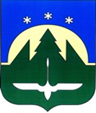 Городской округ Ханты-МансийскХанты-Мансийского автономного округа – ЮгрыДУМА ГОРОДА ХАНТЫ-МАНСИЙСКАРЕШЕНИЕ№ 28-VII РД		                                                         Принято24 декабря 2021 годаО прогнозном плане (программе) приватизации муниципального имущества на 2022 год Рассмотрев проект решения Думы города Ханты-Мансийска
«О прогнозном плане (программе) приватизации муниципального имущества на 2022 год», руководствуясь пунктом 3 части 2 статьи 30, частью 1 статьи 69 Устава города Ханты-Мансийска, Дума города Ханты-Мансийска РЕШИЛА:1. Утвердить прогнозный план (программу) приватизации муниципального имущества на 2022 год согласно приложению к настоящему Решению.2. Настоящее Решение подлежит официальному опубликованию                            в средствах массовой информации.Председатель Думыгорода Ханты-Мансийска						         К.Л. ПенчуковПодписано24 декабря 2021 годаПриложениек Решению Думы города Ханты-Мансийска                                                   от 24 декабря 2021 года  № 28-VII РДПрогнозный план (программа) приватизации муниципального имущества на 2022 год1. Прогнозный план (программа) приватизации муниципального имущества на 2022 год разработан в соответствии с Федеральным законом
от 21 декабря 2001 года № 178-ФЗ «О приватизации государственного                        и муниципального имущества», Решением Думы города Ханты-Мансийска
от 29 июня 2012 года № 255 «О Положении о порядке управления                               и распоряжения имуществом, находящимся в муниципальной собственности города Ханты-Мансийска» и определяет перечень муниципального имущества, которое планируется приватизировать, способы и предполагаемые сроки его приватизации.2. Основными задачами в сфере приватизации муниципального имущества являются:1) приватизация муниципального имущества, не задействованного                           в обеспечении выполнения функций и полномочий органов местного самоуправления городского округа Ханты-Мансийск Ханты-Мансийского автономного округа – Югры;2) содействие развитию предпринимательской деятельности                             на территории городского округа Ханты-Мансийск Ханты-Мансийского автономного округа – Югры;3) увеличение доходов бюджета города;4) сокращение расходов бюджета города на содержание объектов муниципальной собственности.3. Перечень муниципального имущества, предлагаемого к приватизации, установлен в приложениях 1 и 2 к настоящему плану (программе) приватизации муниципального имущества на 2022 год.4. Плановый объем поступлений в бюджет города Ханты-Мансийска                 от приватизации муниципального имущества, указанного в приложениях 1 и 2            к настоящему плану (программе) приватизации муниципального имущества              на 2022 год составляет 4 146 049,00 рублей. Приложение 1к прогнозному плану (программе) приватизации муниципального имущества на 2022 годМуниципальное имущество, предлагаемое к приватизации в 2022 годуПриложение 2к прогнозному плану (программе) приватизации муниципального имущества на 2022 годАкции акционерных обществ, предлагаемые к приватизации в 2022 году№
п/пНаименование имуществаАдрес местонахожденияСпособ
приватизацииПредполагаемые
сроки
приватизации1.Судно самоходное, теплоход буксирно-разъездной «Зенит», проект – РМ – 376, инвентарный номер 2148Причал ЗАО «Юграсудокомплект», г. Ханты-Мансийск, ул. Объездная,41/2Продажа муниципального имущества без объявления цены I – IV квартал 2022 года2.Транспортное средство АЦ-8-40 (на шасси КамАЗ53228),VIN X6748266140000006, 2004 года выпуска, инвентарный номер 108520001223Территория пожарно-спасательной части №132, по адресу г. Ханты-Мансийск, ул. Студенческая, 8АПродажа муниципального имущества посредством публичного предложенияI квартал 2022 года3.Санитарный автомобиль, УАЗ-3962, № двигателя Y0907578, модель УМЗ-41780В, шасси № Y0033961, кузов Y0035064, цвет кузова белая ночь, год изготовления транспортного средства 2000, инвентарный номер 108520001248Здание гаража на территории гаражно-строительного кооператива «Обь», г. Ханты-МансийскПродажа муниципального имущества посредством публичного предложенияI квартал 2022 годаN п/пНаименование имуществаСпособ приватизацииПредполагаемые сроки приватизацииМестонахождение акционерного общества1.Акции акционерного общества «Югорская лизинговая компания»Количество акций: 8 штукНоминальная стоимость 1 акции – 50 000 руб.Балансовая стоимость акций – 400 000 руб.Продажа муниципального имущества на аукционеIV квартал2022 года625056, Тюменская обл,               г. Тюмень, проезд Воронинские Горки, дом 101, офис 09